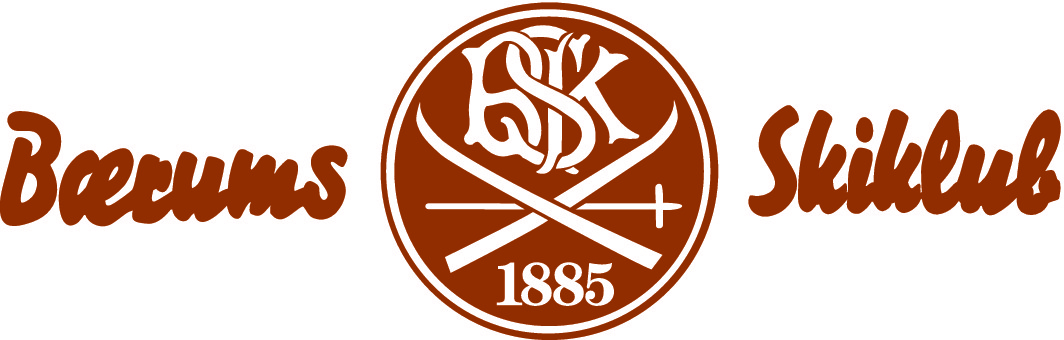 Landeværnet og Hjemmefronten
Godt nytt år til alle sammen!Vintersesongen er her, og som vanlig inviterer Landeværnet og Hjemmefronten sine respektive medlemmer og andre interesserte BSK-veteraner og BSK-venner til årets to vintermøter med interessante foredragstemaer.Torsdag 9. februar 2017  -  kl. 18.00Skihopper og mangeårig idrettsleder Geir Ove Berg vil gi oss et kåseri som han kaller:«Alt går så fort i våre dager!» - Refleksjoner fra idretten.---------------------------------------------------Tirsdag 14. mars 2017  -  kl. 18.00Tidligere Budstikka-redaktør Tor Christian Bakken vil gi oss et foredrag med tema:					«Sandvika før og nå»Møtene holdes som vanlig i peisestua på klubbhuset. Møt opp og ta gjerne med deg «naboen»!Etter foredragene blir det kaffe, kaker og hyggelig prat rundt bordene. Dessuten gjennomfører vi det nå så tradisjonsrike vinlotteriet!				Vel møtt til vinterens fellesmøter!  HilsenLandeværnet og Hjemmefronten